Инструкция по безналичной оплате через сайт университетаПо ссылке перейти на сайт Университета http://www.chuvsu.ru/ 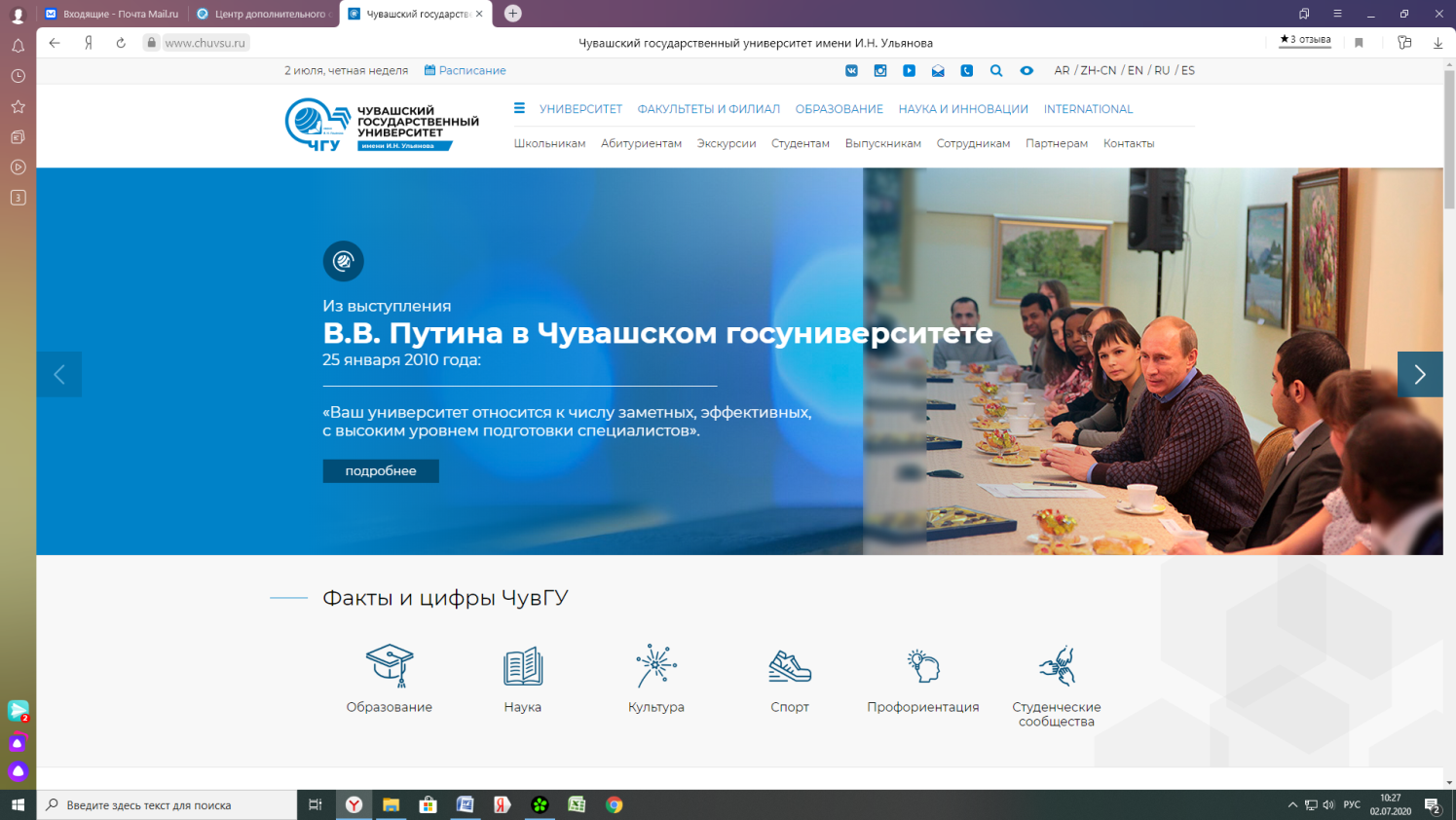 Пролистать до конца страницы и в разделе «СТУДЕНТУ» выбрать  ОНЛАЙН-ОПЛАТА ОБРАЗОВАТЕЛЬНЫХ УСЛУГ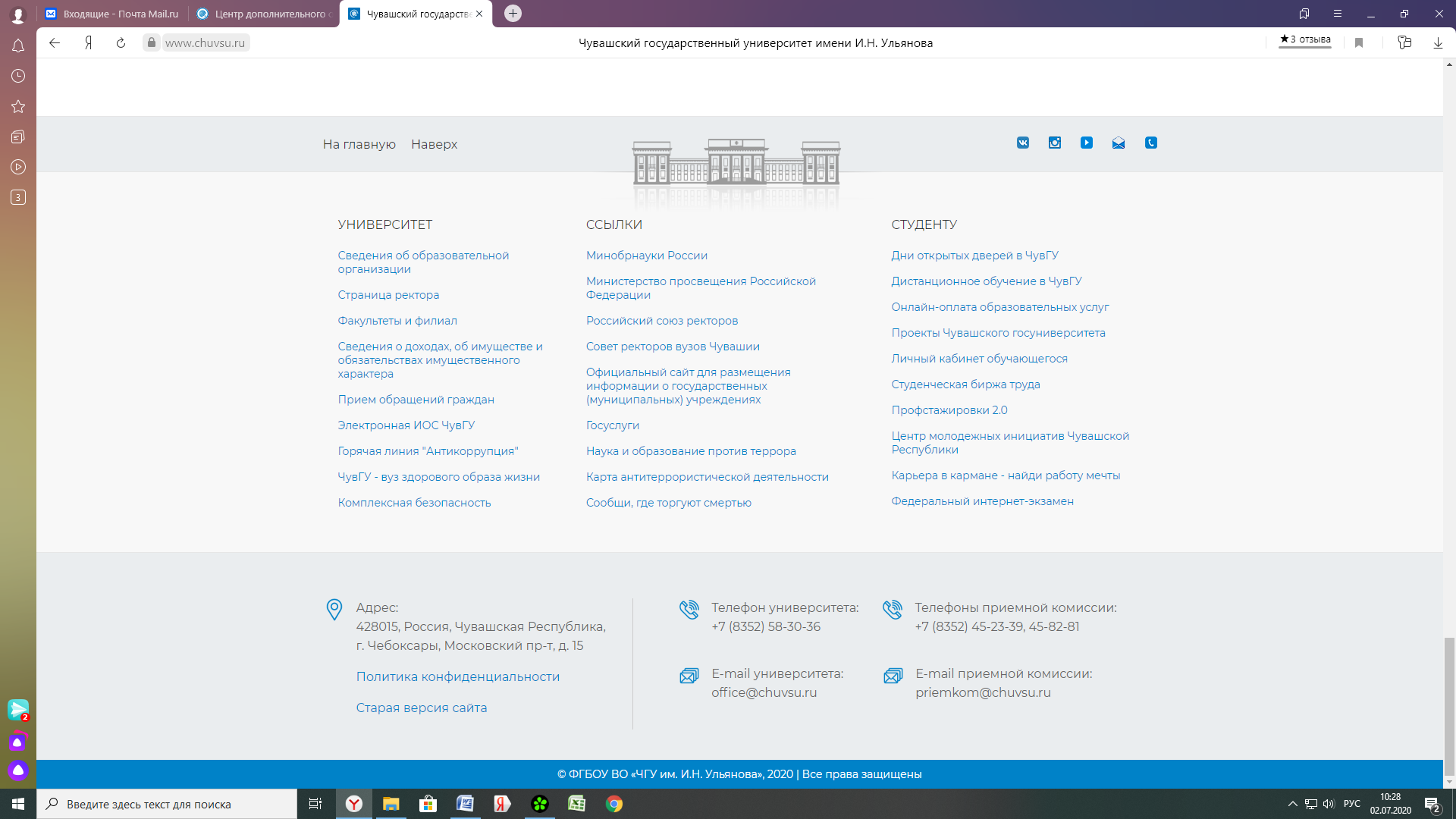 Далее выбрать раздел  ОПЛАТИТЬ 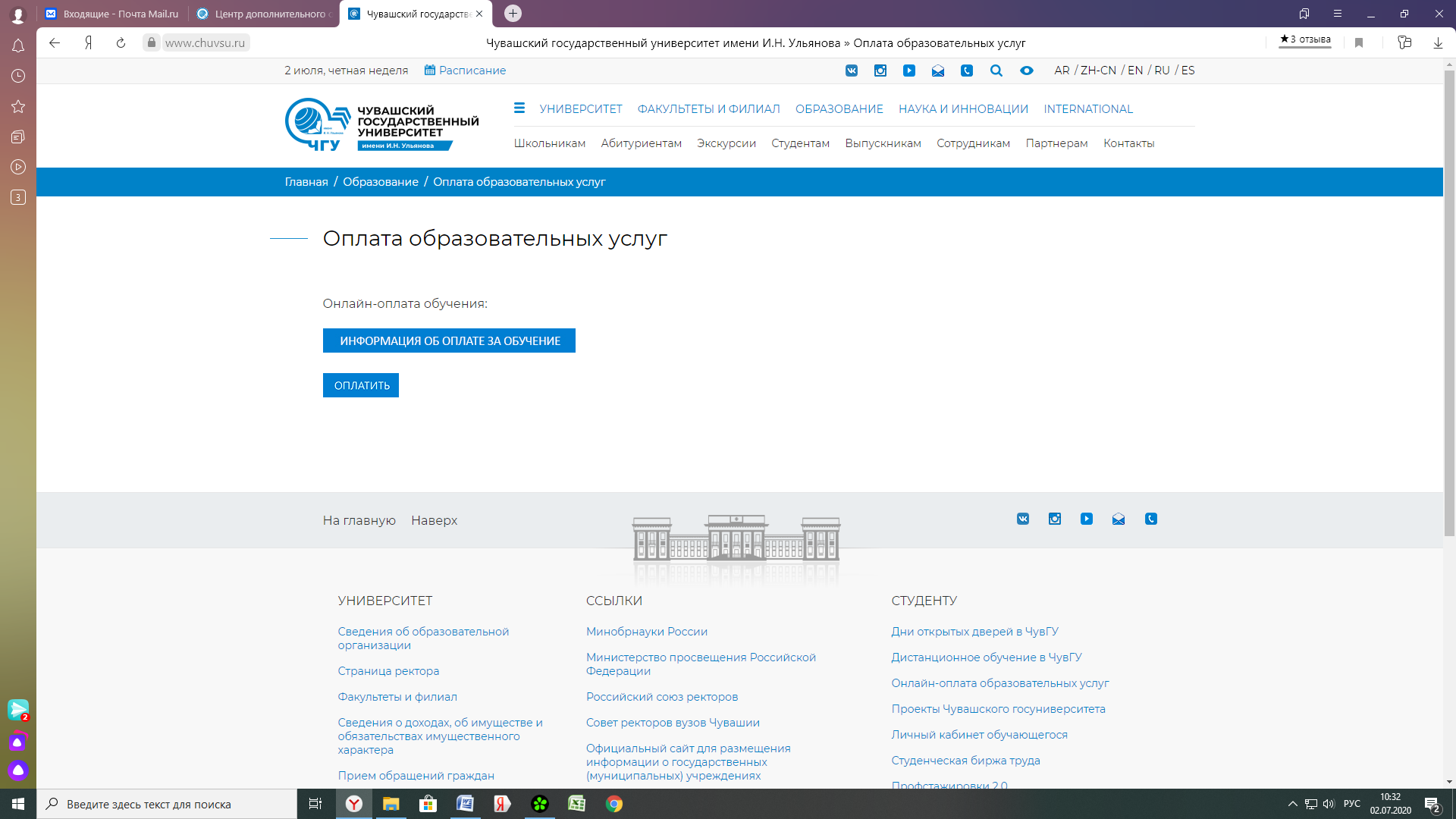 Далее выбрать Услуги Центра дополнительного образования 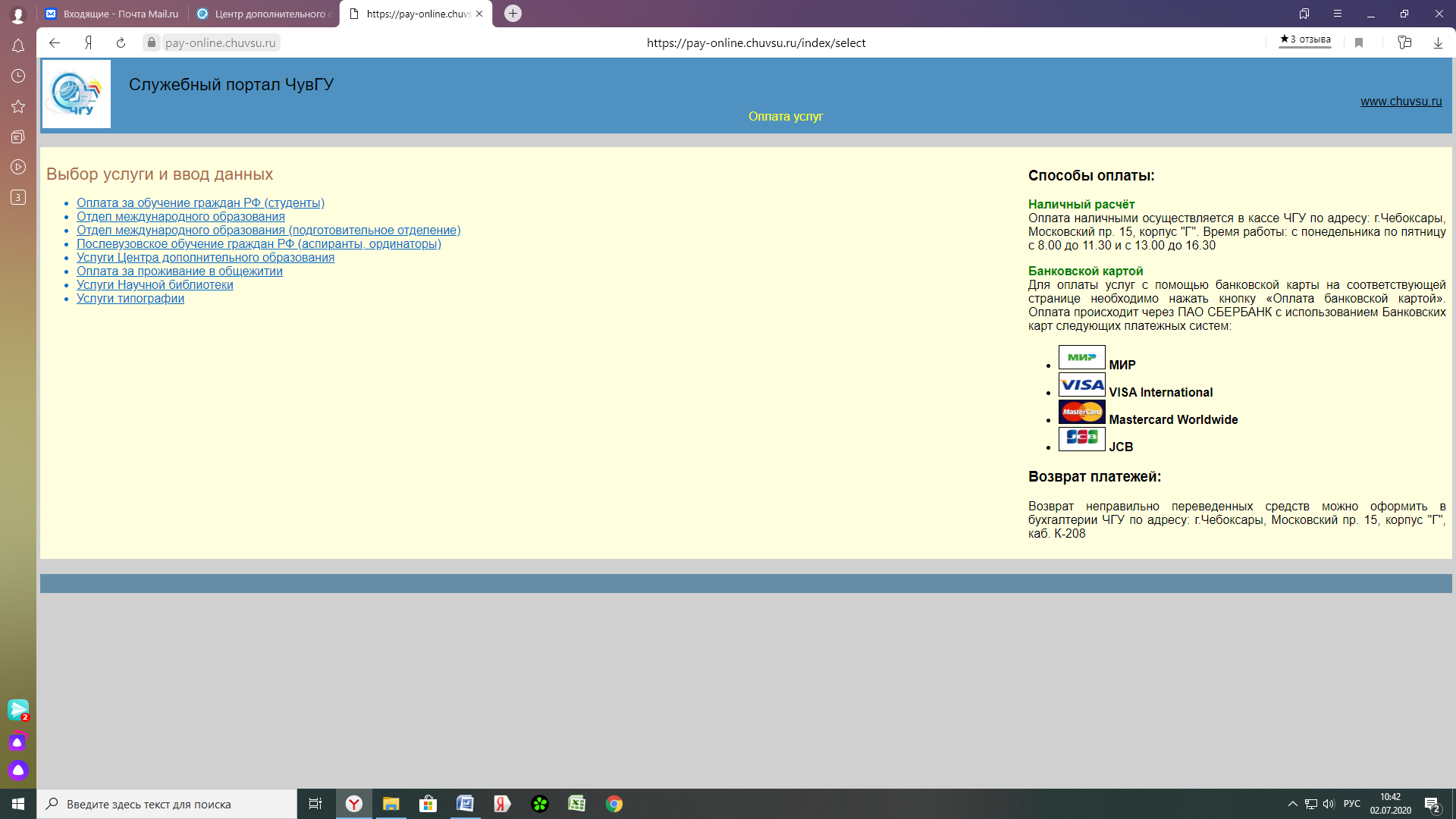  Ввести личные данные плательщика, название программы и сумму оплаты.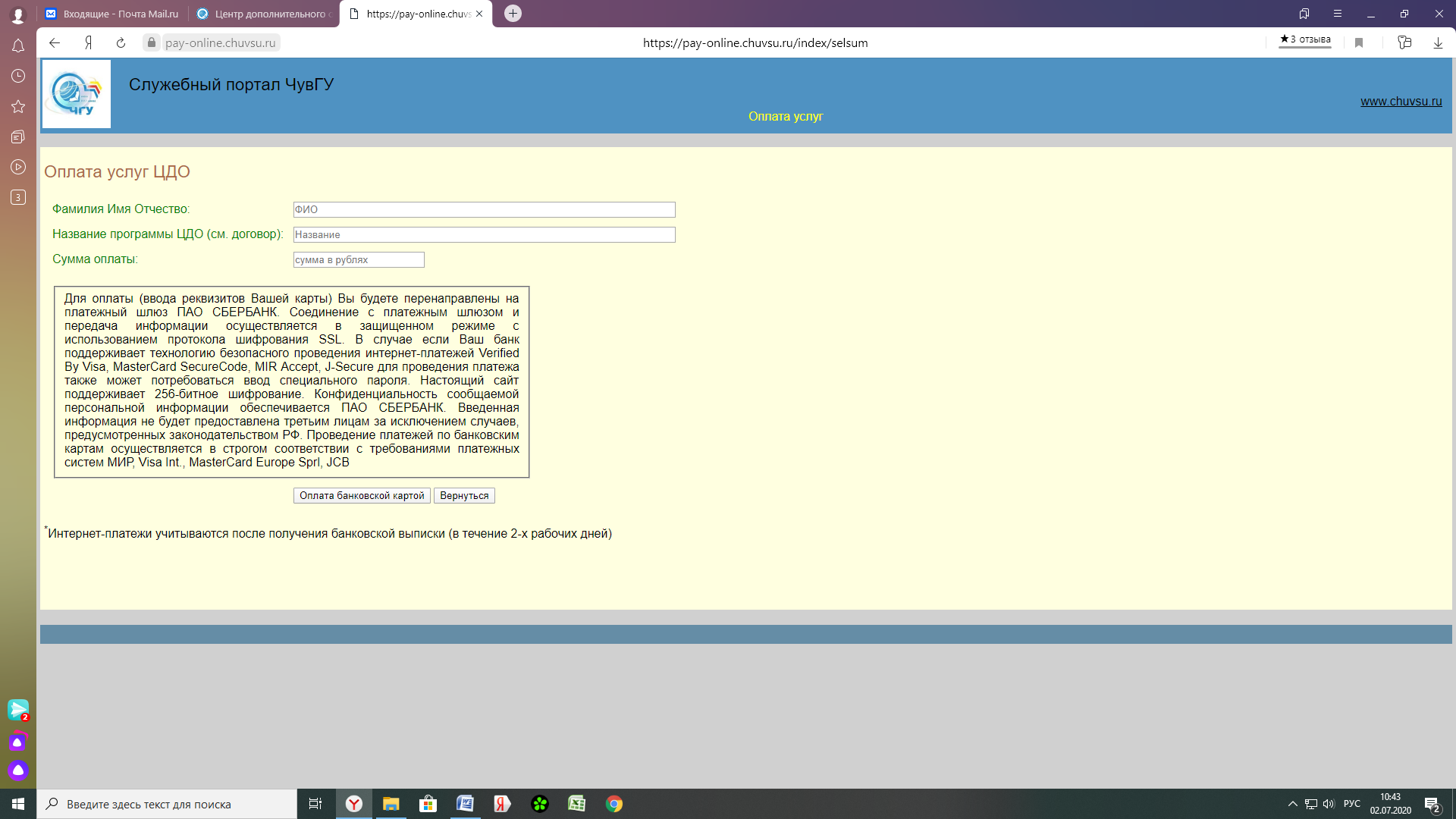  Далее категорию  ОПЛАТА БАНКОВСКОЙ КАРТОЙ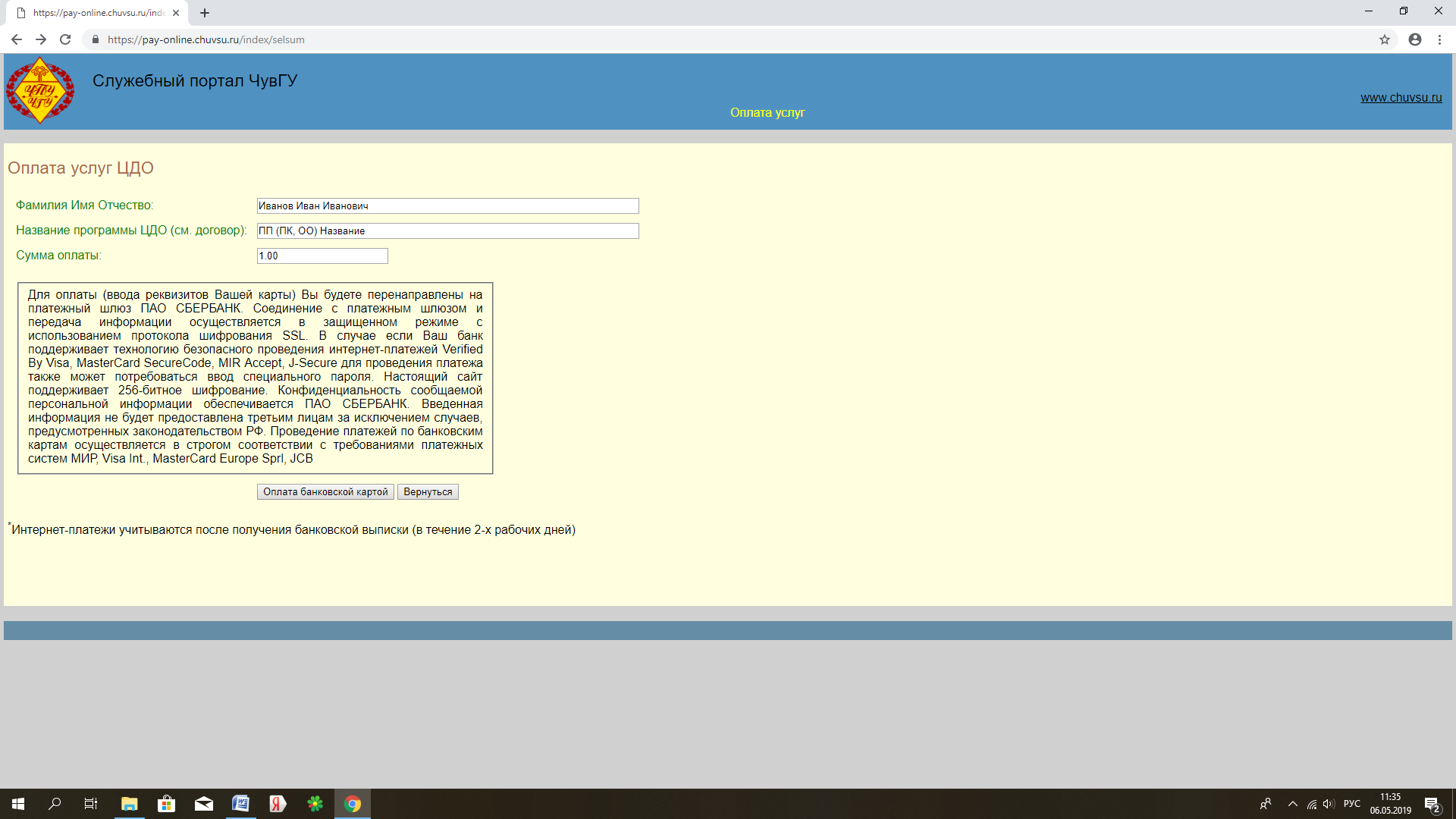 Где ПП – программа профессиональной переподготовки;ПК – программа повышения квалификации;ОО – общеобразовательная общеразвивающая программа для взрослых;ООд - общеобразовательная общеразвивающая программа для детей. Заполнить требуемые поля.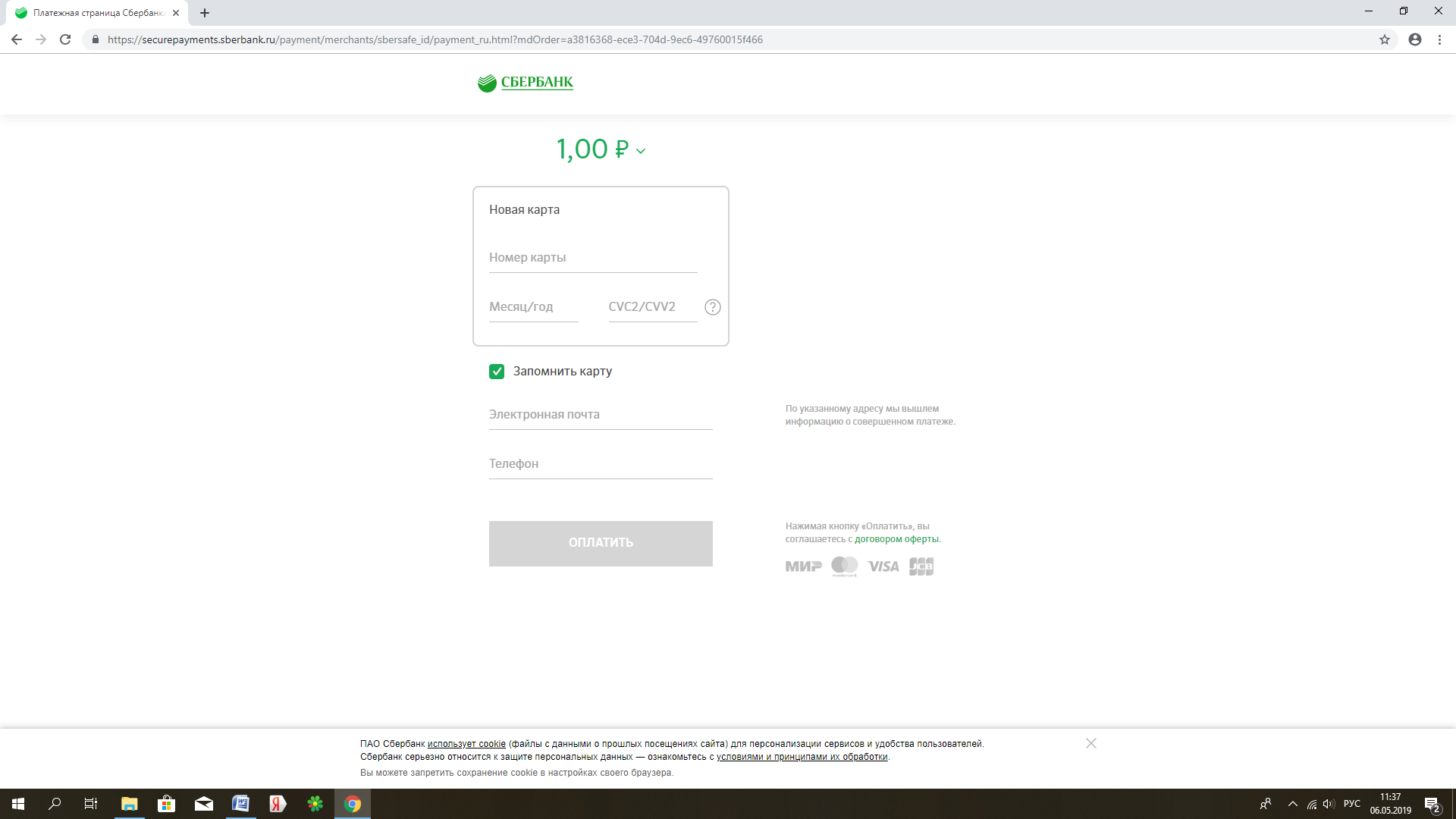 Далее нажать ОПЛАТИТЬНа указанную Вами при оплате электронную почту высылается квитанция, которую необходимо переслать нам по адресу: cdo_chuvsu@bk.ru с указанием программы обучения. О произведенной оплате сообщить руководителю (ответственному специалисту за программу) остальные программы лично преподавателю): малый физмат fizmatchgu@yandex.ru , строительный факультет naisis@list.ru